RÉVFÜLÖP NAGYKÖZSÉG POLGÁRMESTERE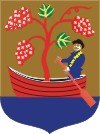 8253 Révfülöp, Villa Filip tér 8.  Tel: 87/464-244 Fax: 87/563-338 E-mail: polgarmester@revfulop.hu Weblap: www.revfulop.huM E G H Í V ÓRévfülöp Nagyközség Önkormányzata Képviselő-testületének rendkívüli, nyilvános ülését2019. július 17-én (szerdán) 8:00 óráraösszehívom.Az ülés helye: Községháza Ottawa Ignác termeAz ülés napirendje:1. Települési önkormányzatok szociális célú tűzifavásárlásához pályázat benyújtásaElőterjesztő: Kondor Géza polgármesterA képviselő-testületi ülésre tisztelettel meghívom.Révfülöp, 2019. július 16.									      Kondor Géza sk. 									      polgármester	